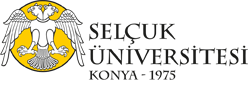 SÜ İKTİSADİ VE İDARİ BİLİMLER FAKÜLTESİ DEKANLIĞINA	Fakülteniz ……………………………….Bölümü ……………………… numaralı … sınıf öğrencisiyim. 2020-2021 eğitim-öğretim yılı yaz okulunda Üniversitemiz Yaz Okulu Yönergesi’nin 9.  maddesi uyarınca bölümümüz öğretim programında bulunan aşağıda belirtilen ders/derslere eşdeğer ders olarak, ……………................................ Üniversitesi  ……………………..…………………… Fakültesi/Yüksekokulu/Meslek Yüksekokulu …………………….………………………………… bölümünde/programında açılmış bulunan aşağıda belirtilen ders/dersleri almak istiyorum. 	Talebimin değerlendirilmesi hususunda gereğini bilgilerinize arz ederim. ……./..…/ 20…İLGİLİ MAKAMASAYI    :                                                                                                                       …../……../20…KONU : 	Yukarıda adı belirtilen öğrencinin diğer üniversitelerde bölüm/ programındaki ders/derslere bağlı olarak eşdeğer ders alma durumu Yaz Okulu Yönergesi gereğince incelenmiş olup, uygunluğu yukarıdaki tabloda dersin karşısında belirtilmiştir. Bilgilerinize arz ederim.																				……………………………………..Bölüm BaşkanıEKLER :Ek-1 Ders İçerikleriEk-2 SÜ İİBF Not Durum BelgesiAdres :Cep Tel. Numarası:Adres :Cep Tel. Numarası:Adres :Cep Tel. Numarası:          Adı-Soyadı               :          Öğrenci Numarası  :          İmzası                       :          Adı-Soyadı               :          Öğrenci Numarası  :          İmzası                       :          Adı-Soyadı               :          Öğrenci Numarası  :          İmzası                       :          Adı-Soyadı               :          Öğrenci Numarası  :          İmzası                       :          Adı-Soyadı               :          Öğrenci Numarası  :          İmzası                       :DersinKoduDersin Adı Dersin Adı KREDİKREDİAKTSKredisiBölüm KuruluKararıBölüm KuruluKararıDersinKoduDersin Adı Dersin Adı TP AKTSKredisiBölüm KuruluKararıBölüm KuruluKararı-Öğr.Programındaki Ders-Eşdeğer Ders……………………………………………….……………………………….……………………………….……………………………….........…..……Uygun / Uygun değilUygun / Uygun değil-Öğr.Programındaki Ders-Eşdeğer Ders……………………………………………….……………………………….……………………………….……………………………….........…………Uygun / Uygun değilUygun / Uygun değil-Öğr.Programındaki Ders-Eşdeğer Ders……………………………………………….……………………………….……………………………….……………………………….........…………Uygun / Uygun değilUygun / Uygun değil-Öğr.Programındaki Ders-Eşdeğer Ders……………………………………………….……………………………….……………………………….……………………………….........…………Uygun / Uygun değilUygun / Uygun değil-Öğr.Programındaki Ders-Eşdeğer Ders……………………………………………….……………………………….……………………………….……………………………….........…………Uygun / Uygun değilUygun / Uygun değil